附件1：全省具备中等学历层次幼儿教育类专业办学资质学校共45所：　　石家庄市学前教育中等专业学校 ，石家庄市职业技术教育中心，石家庄市艺术职业学校，石家庄市第一职业中专学校，石家庄职业技术学院附属中等专业学校，承德幼儿师范学校，围场满族蒙古族自治县职业技术教育中心，兴隆县职业技术教育中心，承德县综合职业技术教育中心，丰宁满族自治县职业技术教育中心，张家口市职业技术教育中心，宣化县职业技术教育中心，阳原县职业技术教育中心，宣化科技职业学院，张北县职教中心，秦皇岛市中等专业学校，秦皇岛市旅游中专学校，唐山师范学院玉田分校，唐山市职业教育中心，三河市职业技术教育中心，固安县职业中学，廊坊市职业技术教育中心，保定市女子职业中专学校，涞水县职业技术教育中心，蠡县启发职业技术教育中心，涿州市职业技术教育中心，河北省曲阳县职业技术教育中心，泊头职业学院，河北省青县幼儿师范学校，沧州市职业技术教育中心，黄骅市职业技术教育中心，衡水市职业技术教育中心，衡水科技工程学校，邢台市职业技术教育中心，南宫市职业技术教育中心，河北省威县职业技术教育中心，沙河市综合职教中心，邢台现代职业学校，邯郸学院，邯郸学院武安分院，邯郸学院曲周分院，邯郸学院大名分院，邯郸市职教中心，石家庄工程技术学校，河北经济管理学校。
 
附件2： 流程图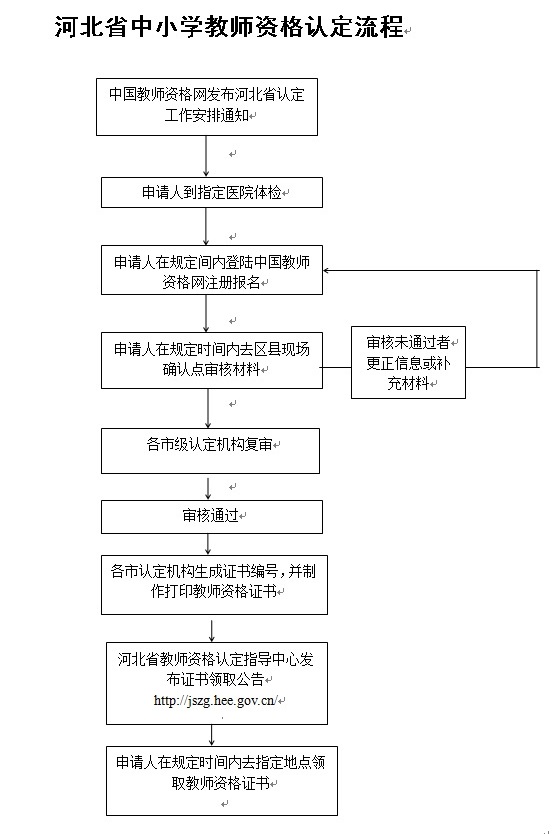 附件3：各认定机构联系方式认定机构名称地址电话石家庄市行政审批局石家庄市行政审批局（石家庄市槐安东路77号）
社会事务处0311-86137036唐山市教育局唐山市路北区西山道七号（八大局院内）0315-2801353秦皇岛市行政审批局秦皇岛市行政审批局 社会事务科 红旗路233号
三楼334房间0335-3659677  0335-3923334邯郸市行政审批局邯郸市人民路342号邯郸市行政审批局公共事务处0310-8031801邢台市教育局邢台市钢铁北路555号
邢台市教育局0319-2235812保定市教育局保定市百花中路219号0312-5065856
0312-5881917张家口市教育局张家口市五一东大街0313-2561383承德市行政审批局承德市双桥区武烈路153-1号 市行政审批局
文教卫生科0314-2521393沧州市行政审批局沧州市运河区北京路与吉林大道交叉口 沧州市
政务服务中心0317-2178239廊坊市教育局廊坊市广阳区广阳道300号廊坊市教育局教学A楼511 0316-5908655衡水市教育局衡水市招贤路0318-2120088定州市行政审批局定州市行政审批局
政务服务中心0312－2589200辛集市行政审批局辛集市教育路北段东侧
国际皮革城东南角0311-83309859  0311-83389208雄安新区管委会公共服务局河北省保定市容城县
雄安新区市民服务中心0312－5621080
 
 